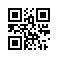 Strana:  1 z Strana:  1 z Strana:  1 z 11111Odběratel:Odběratel:Odběratel:Odběratel:Odběratel:Odběratel:Ústav živočišné fyziologie a genetiky AV ČR, v.v.i.
Rumburská 89
277 21 LIBĚCHOV
Česká republikaÚstav živočišné fyziologie a genetiky AV ČR, v.v.i.
Rumburská 89
277 21 LIBĚCHOV
Česká republikaÚstav živočišné fyziologie a genetiky AV ČR, v.v.i.
Rumburská 89
277 21 LIBĚCHOV
Česká republikaÚstav živočišné fyziologie a genetiky AV ČR, v.v.i.
Rumburská 89
277 21 LIBĚCHOV
Česká republikaÚstav živočišné fyziologie a genetiky AV ČR, v.v.i.
Rumburská 89
277 21 LIBĚCHOV
Česká republikaÚstav živočišné fyziologie a genetiky AV ČR, v.v.i.
Rumburská 89
277 21 LIBĚCHOV
Česká republikaÚstav živočišné fyziologie a genetiky AV ČR, v.v.i.
Rumburská 89
277 21 LIBĚCHOV
Česká republikaÚstav živočišné fyziologie a genetiky AV ČR, v.v.i.
Rumburská 89
277 21 LIBĚCHOV
Česká republikaÚstav živočišné fyziologie a genetiky AV ČR, v.v.i.
Rumburská 89
277 21 LIBĚCHOV
Česká republikaÚstav živočišné fyziologie a genetiky AV ČR, v.v.i.
Rumburská 89
277 21 LIBĚCHOV
Česká republikaÚstav živočišné fyziologie a genetiky AV ČR, v.v.i.
Rumburská 89
277 21 LIBĚCHOV
Česká republikaÚstav živočišné fyziologie a genetiky AV ČR, v.v.i.
Rumburská 89
277 21 LIBĚCHOV
Česká republikaPID:PID:PID:PID:PID:UZFG2024-1004UZFG2024-1004UZFG2024-1004UZFG2024-1004UZFG2024-1004UZFG2024-1004UZFG2024-1004UZFG2024-1004Odběratel:Odběratel:Odběratel:Ústav živočišné fyziologie a genetiky AV ČR, v.v.i.
Rumburská 89
277 21 LIBĚCHOV
Česká republikaÚstav živočišné fyziologie a genetiky AV ČR, v.v.i.
Rumburská 89
277 21 LIBĚCHOV
Česká republikaÚstav živočišné fyziologie a genetiky AV ČR, v.v.i.
Rumburská 89
277 21 LIBĚCHOV
Česká republikaÚstav živočišné fyziologie a genetiky AV ČR, v.v.i.
Rumburská 89
277 21 LIBĚCHOV
Česká republikaÚstav živočišné fyziologie a genetiky AV ČR, v.v.i.
Rumburská 89
277 21 LIBĚCHOV
Česká republikaÚstav živočišné fyziologie a genetiky AV ČR, v.v.i.
Rumburská 89
277 21 LIBĚCHOV
Česká republikaÚstav živočišné fyziologie a genetiky AV ČR, v.v.i.
Rumburská 89
277 21 LIBĚCHOV
Česká republikaÚstav živočišné fyziologie a genetiky AV ČR, v.v.i.
Rumburská 89
277 21 LIBĚCHOV
Česká republikaÚstav živočišné fyziologie a genetiky AV ČR, v.v.i.
Rumburská 89
277 21 LIBĚCHOV
Česká republikaÚstav živočišné fyziologie a genetiky AV ČR, v.v.i.
Rumburská 89
277 21 LIBĚCHOV
Česká republikaÚstav živočišné fyziologie a genetiky AV ČR, v.v.i.
Rumburská 89
277 21 LIBĚCHOV
Česká republikaÚstav živočišné fyziologie a genetiky AV ČR, v.v.i.
Rumburská 89
277 21 LIBĚCHOV
Česká republikaPID:PID:PID:PID:PID:UZFG2024-1004UZFG2024-1004UZFG2024-1004UZFG2024-1004UZFG2024-1004UZFG2024-1004UZFG2024-1004UZFG2024-10042414008324140083Odběratel:Odběratel:Odběratel:Ústav živočišné fyziologie a genetiky AV ČR, v.v.i.
Rumburská 89
277 21 LIBĚCHOV
Česká republikaÚstav živočišné fyziologie a genetiky AV ČR, v.v.i.
Rumburská 89
277 21 LIBĚCHOV
Česká republikaÚstav živočišné fyziologie a genetiky AV ČR, v.v.i.
Rumburská 89
277 21 LIBĚCHOV
Česká republikaÚstav živočišné fyziologie a genetiky AV ČR, v.v.i.
Rumburská 89
277 21 LIBĚCHOV
Česká republikaÚstav živočišné fyziologie a genetiky AV ČR, v.v.i.
Rumburská 89
277 21 LIBĚCHOV
Česká republikaÚstav živočišné fyziologie a genetiky AV ČR, v.v.i.
Rumburská 89
277 21 LIBĚCHOV
Česká republikaÚstav živočišné fyziologie a genetiky AV ČR, v.v.i.
Rumburská 89
277 21 LIBĚCHOV
Česká republikaÚstav živočišné fyziologie a genetiky AV ČR, v.v.i.
Rumburská 89
277 21 LIBĚCHOV
Česká republikaÚstav živočišné fyziologie a genetiky AV ČR, v.v.i.
Rumburská 89
277 21 LIBĚCHOV
Česká republikaÚstav živočišné fyziologie a genetiky AV ČR, v.v.i.
Rumburská 89
277 21 LIBĚCHOV
Česká republikaÚstav živočišné fyziologie a genetiky AV ČR, v.v.i.
Rumburská 89
277 21 LIBĚCHOV
Česká republikaÚstav živočišné fyziologie a genetiky AV ČR, v.v.i.
Rumburská 89
277 21 LIBĚCHOV
Česká republikaPID:PID:PID:PID:PID:UZFG2024-1004UZFG2024-1004UZFG2024-1004UZFG2024-1004UZFG2024-1004UZFG2024-1004UZFG2024-1004UZFG2024-10042414008324140083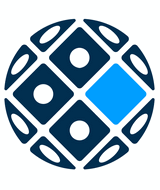 Ústav živočišné fyziologie a genetiky AV ČR, v.v.i.
Rumburská 89
277 21 LIBĚCHOV
Česká republikaÚstav živočišné fyziologie a genetiky AV ČR, v.v.i.
Rumburská 89
277 21 LIBĚCHOV
Česká republikaÚstav živočišné fyziologie a genetiky AV ČR, v.v.i.
Rumburská 89
277 21 LIBĚCHOV
Česká republikaÚstav živočišné fyziologie a genetiky AV ČR, v.v.i.
Rumburská 89
277 21 LIBĚCHOV
Česká republikaÚstav živočišné fyziologie a genetiky AV ČR, v.v.i.
Rumburská 89
277 21 LIBĚCHOV
Česká republikaÚstav živočišné fyziologie a genetiky AV ČR, v.v.i.
Rumburská 89
277 21 LIBĚCHOV
Česká republikaÚstav živočišné fyziologie a genetiky AV ČR, v.v.i.
Rumburská 89
277 21 LIBĚCHOV
Česká republikaÚstav živočišné fyziologie a genetiky AV ČR, v.v.i.
Rumburská 89
277 21 LIBĚCHOV
Česká republikaÚstav živočišné fyziologie a genetiky AV ČR, v.v.i.
Rumburská 89
277 21 LIBĚCHOV
Česká republikaÚstav živočišné fyziologie a genetiky AV ČR, v.v.i.
Rumburská 89
277 21 LIBĚCHOV
Česká republikaÚstav živočišné fyziologie a genetiky AV ČR, v.v.i.
Rumburská 89
277 21 LIBĚCHOV
Česká republikaÚstav živočišné fyziologie a genetiky AV ČR, v.v.i.
Rumburská 89
277 21 LIBĚCHOV
Česká republikaSmlouva:Smlouva:Smlouva:Smlouva:Smlouva:2414008324140083Ústav živočišné fyziologie a genetiky AV ČR, v.v.i.
Rumburská 89
277 21 LIBĚCHOV
Česká republikaÚstav živočišné fyziologie a genetiky AV ČR, v.v.i.
Rumburská 89
277 21 LIBĚCHOV
Česká republikaÚstav živočišné fyziologie a genetiky AV ČR, v.v.i.
Rumburská 89
277 21 LIBĚCHOV
Česká republikaÚstav živočišné fyziologie a genetiky AV ČR, v.v.i.
Rumburská 89
277 21 LIBĚCHOV
Česká republikaÚstav živočišné fyziologie a genetiky AV ČR, v.v.i.
Rumburská 89
277 21 LIBĚCHOV
Česká republikaÚstav živočišné fyziologie a genetiky AV ČR, v.v.i.
Rumburská 89
277 21 LIBĚCHOV
Česká republikaÚstav živočišné fyziologie a genetiky AV ČR, v.v.i.
Rumburská 89
277 21 LIBĚCHOV
Česká republikaÚstav živočišné fyziologie a genetiky AV ČR, v.v.i.
Rumburská 89
277 21 LIBĚCHOV
Česká republikaÚstav živočišné fyziologie a genetiky AV ČR, v.v.i.
Rumburská 89
277 21 LIBĚCHOV
Česká republikaÚstav živočišné fyziologie a genetiky AV ČR, v.v.i.
Rumburská 89
277 21 LIBĚCHOV
Česká republikaÚstav živočišné fyziologie a genetiky AV ČR, v.v.i.
Rumburská 89
277 21 LIBĚCHOV
Česká republikaÚstav živočišné fyziologie a genetiky AV ČR, v.v.i.
Rumburská 89
277 21 LIBĚCHOV
Česká republika2414008324140083Ústav živočišné fyziologie a genetiky AV ČR, v.v.i.
Rumburská 89
277 21 LIBĚCHOV
Česká republikaÚstav živočišné fyziologie a genetiky AV ČR, v.v.i.
Rumburská 89
277 21 LIBĚCHOV
Česká republikaÚstav živočišné fyziologie a genetiky AV ČR, v.v.i.
Rumburská 89
277 21 LIBĚCHOV
Česká republikaÚstav živočišné fyziologie a genetiky AV ČR, v.v.i.
Rumburská 89
277 21 LIBĚCHOV
Česká republikaÚstav živočišné fyziologie a genetiky AV ČR, v.v.i.
Rumburská 89
277 21 LIBĚCHOV
Česká republikaÚstav živočišné fyziologie a genetiky AV ČR, v.v.i.
Rumburská 89
277 21 LIBĚCHOV
Česká republikaÚstav živočišné fyziologie a genetiky AV ČR, v.v.i.
Rumburská 89
277 21 LIBĚCHOV
Česká republikaÚstav živočišné fyziologie a genetiky AV ČR, v.v.i.
Rumburská 89
277 21 LIBĚCHOV
Česká republikaÚstav živočišné fyziologie a genetiky AV ČR, v.v.i.
Rumburská 89
277 21 LIBĚCHOV
Česká republikaÚstav živočišné fyziologie a genetiky AV ČR, v.v.i.
Rumburská 89
277 21 LIBĚCHOV
Česká republikaÚstav živočišné fyziologie a genetiky AV ČR, v.v.i.
Rumburská 89
277 21 LIBĚCHOV
Česká republikaÚstav živočišné fyziologie a genetiky AV ČR, v.v.i.
Rumburská 89
277 21 LIBĚCHOV
Česká republikaČíslo účtu:Číslo účtu:Číslo účtu:Číslo účtu:Číslo účtu:19-8264720227/010019-8264720227/010019-8264720227/010019-8264720227/010019-8264720227/010019-8264720227/010019-8264720227/010019-8264720227/01002414008324140083Ústav živočišné fyziologie a genetiky AV ČR, v.v.i.
Rumburská 89
277 21 LIBĚCHOV
Česká republikaÚstav živočišné fyziologie a genetiky AV ČR, v.v.i.
Rumburská 89
277 21 LIBĚCHOV
Česká republikaÚstav živočišné fyziologie a genetiky AV ČR, v.v.i.
Rumburská 89
277 21 LIBĚCHOV
Česká republikaÚstav živočišné fyziologie a genetiky AV ČR, v.v.i.
Rumburská 89
277 21 LIBĚCHOV
Česká republikaÚstav živočišné fyziologie a genetiky AV ČR, v.v.i.
Rumburská 89
277 21 LIBĚCHOV
Česká republikaÚstav živočišné fyziologie a genetiky AV ČR, v.v.i.
Rumburská 89
277 21 LIBĚCHOV
Česká republikaÚstav živočišné fyziologie a genetiky AV ČR, v.v.i.
Rumburská 89
277 21 LIBĚCHOV
Česká republikaÚstav živočišné fyziologie a genetiky AV ČR, v.v.i.
Rumburská 89
277 21 LIBĚCHOV
Česká republikaÚstav živočišné fyziologie a genetiky AV ČR, v.v.i.
Rumburská 89
277 21 LIBĚCHOV
Česká republikaÚstav živočišné fyziologie a genetiky AV ČR, v.v.i.
Rumburská 89
277 21 LIBĚCHOV
Česká republikaÚstav živočišné fyziologie a genetiky AV ČR, v.v.i.
Rumburská 89
277 21 LIBĚCHOV
Česká republikaÚstav živočišné fyziologie a genetiky AV ČR, v.v.i.
Rumburská 89
277 21 LIBĚCHOV
Česká republikaPeněžní ústav:Peněžní ústav:Peněžní ústav:Peněžní ústav:Peněžní ústav:Komerční banka, a.s.Komerční banka, a.s.Komerční banka, a.s.Komerční banka, a.s.Komerční banka, a.s.Komerční banka, a.s.Komerční banka, a.s.Komerční banka, a.s.2414008324140083Ústav živočišné fyziologie a genetiky AV ČR, v.v.i.
Rumburská 89
277 21 LIBĚCHOV
Česká republikaÚstav živočišné fyziologie a genetiky AV ČR, v.v.i.
Rumburská 89
277 21 LIBĚCHOV
Česká republikaÚstav živočišné fyziologie a genetiky AV ČR, v.v.i.
Rumburská 89
277 21 LIBĚCHOV
Česká republikaÚstav živočišné fyziologie a genetiky AV ČR, v.v.i.
Rumburská 89
277 21 LIBĚCHOV
Česká republikaÚstav živočišné fyziologie a genetiky AV ČR, v.v.i.
Rumburská 89
277 21 LIBĚCHOV
Česká republikaÚstav živočišné fyziologie a genetiky AV ČR, v.v.i.
Rumburská 89
277 21 LIBĚCHOV
Česká republikaÚstav živočišné fyziologie a genetiky AV ČR, v.v.i.
Rumburská 89
277 21 LIBĚCHOV
Česká republikaÚstav živočišné fyziologie a genetiky AV ČR, v.v.i.
Rumburská 89
277 21 LIBĚCHOV
Česká republikaÚstav živočišné fyziologie a genetiky AV ČR, v.v.i.
Rumburská 89
277 21 LIBĚCHOV
Česká republikaÚstav živočišné fyziologie a genetiky AV ČR, v.v.i.
Rumburská 89
277 21 LIBĚCHOV
Česká republikaÚstav živočišné fyziologie a genetiky AV ČR, v.v.i.
Rumburská 89
277 21 LIBĚCHOV
Česká republikaÚstav živočišné fyziologie a genetiky AV ČR, v.v.i.
Rumburská 89
277 21 LIBĚCHOV
Česká republika24140083241400832414008324140083Dodavatel:Dodavatel:Dodavatel:Dodavatel:Dodavatel:Dodavatel:Dodavatel:2414008324140083DIČ:DIČ:DIČ:CZ67985904CZ67985904CZ67985904CZ67985904Dodavatel:Dodavatel:Dodavatel:Dodavatel:Dodavatel:Dodavatel:Dodavatel:2414008324140083DIČ:DIČ:DIČ:CZ67985904CZ67985904CZ67985904CZ67985904IČ:IČ:4967959749679597496795974967959749679597DIČ:DIČ:CZ49679597CZ49679597CZ49679597CZ49679597CZ49679597CZ496795972414008324140083IČ:IČ:IČ:67985904679859046798590467985904IČ:IČ:4967959749679597496795974967959749679597DIČ:DIČ:CZ49679597CZ49679597CZ49679597CZ49679597CZ49679597CZ496795972414008324140083IČ:IČ:IČ:679859046798590467985904679859042414008324140083IČ:IČ:IČ:679859046798590467985904679859042414008324140083IČ:IČ:IČ:6798590467985904679859046798590424140083241400832414008324140083Konečný příjemce:Konečný příjemce:Konečný příjemce:Konečný příjemce:Konečný příjemce:Konečný příjemce:Konečný příjemce:Konečný příjemce:Konečný příjemce:Konečný příjemce:241400832414008324140083241400832414008324140083Platnost objednávky do:Platnost objednávky do:Platnost objednávky do:Platnost objednávky do:Platnost objednávky do:Platnost objednávky do:Platnost objednávky do:Platnost objednávky do:31.12.202431.12.202431.12.202431.12.202431.12.2024Termín dodání:Termín dodání:Termín dodání:Termín dodání:Termín dodání:Termín dodání:Termín dodání:14.03.202414.03.202414.03.202414.03.202414.03.2024Forma úhrady:Forma úhrady:Forma úhrady:Forma úhrady:Forma úhrady:Forma úhrady:Forma úhrady:PříkazemPříkazemPříkazemPříkazemPříkazemForma úhrady:Forma úhrady:Forma úhrady:Forma úhrady:Forma úhrady:Forma úhrady:Forma úhrady:PříkazemPříkazemPříkazemPříkazemPříkazemForma úhrady:Forma úhrady:Forma úhrady:Forma úhrady:Forma úhrady:Forma úhrady:Forma úhrady:PříkazemPříkazemPříkazemPříkazemPříkazemTermín úhrady:Termín úhrady:Termín úhrady:Termín úhrady:Termín úhrady:Termín úhrady:Termín úhrady:Při fakturaci vždy uvádějte číslo objednávky.
Při fakturaci vždy uvádějte číslo objednávky.
Při fakturaci vždy uvádějte číslo objednávky.
Při fakturaci vždy uvádějte číslo objednávky.
Při fakturaci vždy uvádějte číslo objednávky.
Při fakturaci vždy uvádějte číslo objednávky.
Při fakturaci vždy uvádějte číslo objednávky.
Při fakturaci vždy uvádějte číslo objednávky.
Při fakturaci vždy uvádějte číslo objednávky.
Při fakturaci vždy uvádějte číslo objednávky.
Při fakturaci vždy uvádějte číslo objednávky.
Při fakturaci vždy uvádějte číslo objednávky.
Při fakturaci vždy uvádějte číslo objednávky.
Při fakturaci vždy uvádějte číslo objednávky.
Při fakturaci vždy uvádějte číslo objednávky.
Při fakturaci vždy uvádějte číslo objednávky.
Při fakturaci vždy uvádějte číslo objednávky.
Při fakturaci vždy uvádějte číslo objednávky.
Při fakturaci vždy uvádějte číslo objednávky.
Při fakturaci vždy uvádějte číslo objednávky.
Při fakturaci vždy uvádějte číslo objednávky.
Při fakturaci vždy uvádějte číslo objednávky.
Při fakturaci vždy uvádějte číslo objednávky.
Při fakturaci vždy uvádějte číslo objednávky.
Při fakturaci vždy uvádějte číslo objednávky.
Při fakturaci vždy uvádějte číslo objednávky.
Při fakturaci vždy uvádějte číslo objednávky.
Při fakturaci vždy uvádějte číslo objednávky.
propan 5500 kgpropan 5500 kgpropan 5500 kgpropan 5500 kgpropan 5500 kgpropan 5500 kgpropan 5500 kgpropan 5500 kgpropan 5500 kgpropan 5500 kgpropan 5500 kgpropan 5500 kgpropan 5500 kgpropan 5500 kgpropan 5500 kgpropan 5500 kgpropan 5500 kgpropan 5500 kgpropan 5500 kgpropan 5500 kgpropan 5500 kgpropan 5500 kgpropan 5500 kgpropan 5500 kgpropan 5500 kgpropan 5500 kgpropan 5500 kgpropan 5500 kgPoložkaPoložkaPoložkaPoložkaPoložkaPoložkaPoložkaPoložkaPoložkaPoložkaPoložkaPoložkaPoložkaPoložkaPoložkaPoložkaPoložkaPoložkaPoložkaPoložkaPoložkaPoložkaPoložkaPoložkaPoložkaPoložkaPoložkaPoložkaPoložkaReferenční čísloReferenční čísloReferenční čísloReferenční čísloReferenční čísloMnožstvíMnožstvíMnožstvíMJMJMJMJMJMJCena/MJ vč. DPHCena/MJ vč. DPHCena/MJ vč. DPHCena/MJ vč. DPHCena/MJ vč. DPHCelkem vč. DPHCelkem vč. DPHCelkem vč. DPHCelkem vč. DPHCelkem vč. DPHCelkem vč. DPHCelkem vč. DPHCelkem vč. DPHCelkem vč. DPHCelkem vč. DPHPropan k ohřevu TUV a topení v areálu Povolení k nákupu zkapalněných ropných plynů uvedených do volného daňového oběhu CZ1502107M003.Propan k ohřevu TUV a topení v areálu Povolení k nákupu zkapalněných ropných plynů uvedených do volného daňového oběhu CZ1502107M003.Propan k ohřevu TUV a topení v areálu Povolení k nákupu zkapalněných ropných plynů uvedených do volného daňového oběhu CZ1502107M003.Propan k ohřevu TUV a topení v areálu Povolení k nákupu zkapalněných ropných plynů uvedených do volného daňového oběhu CZ1502107M003.Propan k ohřevu TUV a topení v areálu Povolení k nákupu zkapalněných ropných plynů uvedených do volného daňového oběhu CZ1502107M003.Propan k ohřevu TUV a topení v areálu Povolení k nákupu zkapalněných ropných plynů uvedených do volného daňového oběhu CZ1502107M003.Propan k ohřevu TUV a topení v areálu Povolení k nákupu zkapalněných ropných plynů uvedených do volného daňového oběhu CZ1502107M003.Propan k ohřevu TUV a topení v areálu Povolení k nákupu zkapalněných ropných plynů uvedených do volného daňového oběhu CZ1502107M003.Propan k ohřevu TUV a topení v areálu Povolení k nákupu zkapalněných ropných plynů uvedených do volného daňového oběhu CZ1502107M003.Propan k ohřevu TUV a topení v areálu Povolení k nákupu zkapalněných ropných plynů uvedených do volného daňového oběhu CZ1502107M003.Propan k ohřevu TUV a topení v areálu Povolení k nákupu zkapalněných ropných plynů uvedených do volného daňového oběhu CZ1502107M003.Propan k ohřevu TUV a topení v areálu Povolení k nákupu zkapalněných ropných plynů uvedených do volného daňového oběhu CZ1502107M003.Propan k ohřevu TUV a topení v areálu Povolení k nákupu zkapalněných ropných plynů uvedených do volného daňového oběhu CZ1502107M003.Propan k ohřevu TUV a topení v areálu Povolení k nákupu zkapalněných ropných plynů uvedených do volného daňového oběhu CZ1502107M003.Propan k ohřevu TUV a topení v areálu Povolení k nákupu zkapalněných ropných plynů uvedených do volného daňového oběhu CZ1502107M003.Propan k ohřevu TUV a topení v areálu Povolení k nákupu zkapalněných ropných plynů uvedených do volného daňového oběhu CZ1502107M003.Propan k ohřevu TUV a topení v areálu Povolení k nákupu zkapalněných ropných plynů uvedených do volného daňového oběhu CZ1502107M003.Propan k ohřevu TUV a topení v areálu Povolení k nákupu zkapalněných ropných plynů uvedených do volného daňového oběhu CZ1502107M003.Propan k ohřevu TUV a topení v areálu Povolení k nákupu zkapalněných ropných plynů uvedených do volného daňového oběhu CZ1502107M003.Propan k ohřevu TUV a topení v areálu Povolení k nákupu zkapalněných ropných plynů uvedených do volného daňového oběhu CZ1502107M003.Propan k ohřevu TUV a topení v areálu Povolení k nákupu zkapalněných ropných plynů uvedených do volného daňového oběhu CZ1502107M003.Propan k ohřevu TUV a topení v areálu Povolení k nákupu zkapalněných ropných plynů uvedených do volného daňového oběhu CZ1502107M003.Propan k ohřevu TUV a topení v areálu Povolení k nákupu zkapalněných ropných plynů uvedených do volného daňového oběhu CZ1502107M003.Propan k ohřevu TUV a topení v areálu Povolení k nákupu zkapalněných ropných plynů uvedených do volného daňového oběhu CZ1502107M003.Propan k ohřevu TUV a topení v areálu Povolení k nákupu zkapalněných ropných plynů uvedených do volného daňového oběhu CZ1502107M003.Propan k ohřevu TUV a topení v areálu Povolení k nákupu zkapalněných ropných plynů uvedených do volného daňového oběhu CZ1502107M003.Propan k ohřevu TUV a topení v areálu Povolení k nákupu zkapalněných ropných plynů uvedených do volného daňového oběhu CZ1502107M003.Propan k ohřevu TUV a topení v areálu Povolení k nákupu zkapalněných ropných plynů uvedených do volného daňového oběhu CZ1502107M003.Propan k ohřevu TUV a topení v areálu Povolení k nákupu zkapalněných ropných plynů uvedených do volného daňového oběhu CZ1502107M003.dodávku prosíme pokud možno v první polovině příštího týdne 11.3. - 14.3.2024, děkujeme Kontakt: Juhászová A., 728 035 929dodávku prosíme pokud možno v první polovině příštího týdne 11.3. - 14.3.2024, děkujeme Kontakt: Juhászová A., 728 035 929dodávku prosíme pokud možno v první polovině příštího týdne 11.3. - 14.3.2024, děkujeme Kontakt: Juhászová A., 728 035 929dodávku prosíme pokud možno v první polovině příštího týdne 11.3. - 14.3.2024, děkujeme Kontakt: Juhászová A., 728 035 929dodávku prosíme pokud možno v první polovině příštího týdne 11.3. - 14.3.2024, děkujeme Kontakt: Juhászová A., 728 035 929dodávku prosíme pokud možno v první polovině příštího týdne 11.3. - 14.3.2024, děkujeme Kontakt: Juhászová A., 728 035 929dodávku prosíme pokud možno v první polovině příštího týdne 11.3. - 14.3.2024, děkujeme Kontakt: Juhászová A., 728 035 929dodávku prosíme pokud možno v první polovině příštího týdne 11.3. - 14.3.2024, děkujeme Kontakt: Juhászová A., 728 035 929dodávku prosíme pokud možno v první polovině příštího týdne 11.3. - 14.3.2024, děkujeme Kontakt: Juhászová A., 728 035 929dodávku prosíme pokud možno v první polovině příštího týdne 11.3. - 14.3.2024, děkujeme Kontakt: Juhászová A., 728 035 929dodávku prosíme pokud možno v první polovině příštího týdne 11.3. - 14.3.2024, děkujeme Kontakt: Juhászová A., 728 035 929dodávku prosíme pokud možno v první polovině příštího týdne 11.3. - 14.3.2024, děkujeme Kontakt: Juhászová A., 728 035 929dodávku prosíme pokud možno v první polovině příštího týdne 11.3. - 14.3.2024, děkujeme Kontakt: Juhászová A., 728 035 929dodávku prosíme pokud možno v první polovině příštího týdne 11.3. - 14.3.2024, děkujeme Kontakt: Juhászová A., 728 035 929dodávku prosíme pokud možno v první polovině příštího týdne 11.3. - 14.3.2024, děkujeme Kontakt: Juhászová A., 728 035 929dodávku prosíme pokud možno v první polovině příštího týdne 11.3. - 14.3.2024, děkujeme Kontakt: Juhászová A., 728 035 929dodávku prosíme pokud možno v první polovině příštího týdne 11.3. - 14.3.2024, děkujeme Kontakt: Juhászová A., 728 035 929dodávku prosíme pokud možno v první polovině příštího týdne 11.3. - 14.3.2024, děkujeme Kontakt: Juhászová A., 728 035 929dodávku prosíme pokud možno v první polovině příštího týdne 11.3. - 14.3.2024, děkujeme Kontakt: Juhászová A., 728 035 929dodávku prosíme pokud možno v první polovině příštího týdne 11.3. - 14.3.2024, děkujeme Kontakt: Juhászová A., 728 035 929dodávku prosíme pokud možno v první polovině příštího týdne 11.3. - 14.3.2024, děkujeme Kontakt: Juhászová A., 728 035 929dodávku prosíme pokud možno v první polovině příštího týdne 11.3. - 14.3.2024, děkujeme Kontakt: Juhászová A., 728 035 929dodávku prosíme pokud možno v první polovině příštího týdne 11.3. - 14.3.2024, děkujeme Kontakt: Juhászová A., 728 035 929dodávku prosíme pokud možno v první polovině příštího týdne 11.3. - 14.3.2024, děkujeme Kontakt: Juhászová A., 728 035 929dodávku prosíme pokud možno v první polovině příštího týdne 11.3. - 14.3.2024, děkujeme Kontakt: Juhászová A., 728 035 929dodávku prosíme pokud možno v první polovině příštího týdne 11.3. - 14.3.2024, děkujeme Kontakt: Juhászová A., 728 035 929dodávku prosíme pokud možno v první polovině příštího týdne 11.3. - 14.3.2024, děkujeme Kontakt: Juhászová A., 728 035 929dodávku prosíme pokud možno v první polovině příštího týdne 11.3. - 14.3.2024, děkujeme Kontakt: Juhászová A., 728 035 929dodávku prosíme pokud možno v první polovině příštího týdne 11.3. - 14.3.2024, děkujeme Kontakt: Juhászová A., 728 035 929Datum vystavení:Datum vystavení:Datum vystavení:Datum vystavení:Datum vystavení:Datum vystavení:07.03.202407.03.202407.03.2024Vystavil:
Schwarzová Jana
Tel.: 315 639 526, Fax: 315639506, E-mail: schwarzova@iapg.cas.cz
                                                                      ...................
                                                                          Razítko, podpisVystavil:
Schwarzová Jana
Tel.: 315 639 526, Fax: 315639506, E-mail: schwarzova@iapg.cas.cz
                                                                      ...................
                                                                          Razítko, podpisVystavil:
Schwarzová Jana
Tel.: 315 639 526, Fax: 315639506, E-mail: schwarzova@iapg.cas.cz
                                                                      ...................
                                                                          Razítko, podpisVystavil:
Schwarzová Jana
Tel.: 315 639 526, Fax: 315639506, E-mail: schwarzova@iapg.cas.cz
                                                                      ...................
                                                                          Razítko, podpisVystavil:
Schwarzová Jana
Tel.: 315 639 526, Fax: 315639506, E-mail: schwarzova@iapg.cas.cz
                                                                      ...................
                                                                          Razítko, podpisVystavil:
Schwarzová Jana
Tel.: 315 639 526, Fax: 315639506, E-mail: schwarzova@iapg.cas.cz
                                                                      ...................
                                                                          Razítko, podpisVystavil:
Schwarzová Jana
Tel.: 315 639 526, Fax: 315639506, E-mail: schwarzova@iapg.cas.cz
                                                                      ...................
                                                                          Razítko, podpisVystavil:
Schwarzová Jana
Tel.: 315 639 526, Fax: 315639506, E-mail: schwarzova@iapg.cas.cz
                                                                      ...................
                                                                          Razítko, podpisVystavil:
Schwarzová Jana
Tel.: 315 639 526, Fax: 315639506, E-mail: schwarzova@iapg.cas.cz
                                                                      ...................
                                                                          Razítko, podpisVystavil:
Schwarzová Jana
Tel.: 315 639 526, Fax: 315639506, E-mail: schwarzova@iapg.cas.cz
                                                                      ...................
                                                                          Razítko, podpisVystavil:
Schwarzová Jana
Tel.: 315 639 526, Fax: 315639506, E-mail: schwarzova@iapg.cas.cz
                                                                      ...................
                                                                          Razítko, podpisVystavil:
Schwarzová Jana
Tel.: 315 639 526, Fax: 315639506, E-mail: schwarzova@iapg.cas.cz
                                                                      ...................
                                                                          Razítko, podpisVystavil:
Schwarzová Jana
Tel.: 315 639 526, Fax: 315639506, E-mail: schwarzova@iapg.cas.cz
                                                                      ...................
                                                                          Razítko, podpisVystavil:
Schwarzová Jana
Tel.: 315 639 526, Fax: 315639506, E-mail: schwarzova@iapg.cas.cz
                                                                      ...................
                                                                          Razítko, podpisVystavil:
Schwarzová Jana
Tel.: 315 639 526, Fax: 315639506, E-mail: schwarzova@iapg.cas.cz
                                                                      ...................
                                                                          Razítko, podpisVystavil:
Schwarzová Jana
Tel.: 315 639 526, Fax: 315639506, E-mail: schwarzova@iapg.cas.cz
                                                                      ...................
                                                                          Razítko, podpisVystavil:
Schwarzová Jana
Tel.: 315 639 526, Fax: 315639506, E-mail: schwarzova@iapg.cas.cz
                                                                      ...................
                                                                          Razítko, podpisVystavil:
Schwarzová Jana
Tel.: 315 639 526, Fax: 315639506, E-mail: schwarzova@iapg.cas.cz
                                                                      ...................
                                                                          Razítko, podpisVystavil:
Schwarzová Jana
Tel.: 315 639 526, Fax: 315639506, E-mail: schwarzova@iapg.cas.cz
                                                                      ...................
                                                                          Razítko, podpisVystavil:
Schwarzová Jana
Tel.: 315 639 526, Fax: 315639506, E-mail: schwarzova@iapg.cas.cz
                                                                      ...................
                                                                          Razítko, podpisVystavil:
Schwarzová Jana
Tel.: 315 639 526, Fax: 315639506, E-mail: schwarzova@iapg.cas.cz
                                                                      ...................
                                                                          Razítko, podpisVystavil:
Schwarzová Jana
Tel.: 315 639 526, Fax: 315639506, E-mail: schwarzova@iapg.cas.cz
                                                                      ...................
                                                                          Razítko, podpisVystavil:
Schwarzová Jana
Tel.: 315 639 526, Fax: 315639506, E-mail: schwarzova@iapg.cas.cz
                                                                      ...................
                                                                          Razítko, podpisVystavil:
Schwarzová Jana
Tel.: 315 639 526, Fax: 315639506, E-mail: schwarzova@iapg.cas.cz
                                                                      ...................
                                                                          Razítko, podpisVystavil:
Schwarzová Jana
Tel.: 315 639 526, Fax: 315639506, E-mail: schwarzova@iapg.cas.cz
                                                                      ...................
                                                                          Razítko, podpisVystavil:
Schwarzová Jana
Tel.: 315 639 526, Fax: 315639506, E-mail: schwarzova@iapg.cas.cz
                                                                      ...................
                                                                          Razítko, podpisVystavil:
Schwarzová Jana
Tel.: 315 639 526, Fax: 315639506, E-mail: schwarzova@iapg.cas.cz
                                                                      ...................
                                                                          Razítko, podpisVystavil:
Schwarzová Jana
Tel.: 315 639 526, Fax: 315639506, E-mail: schwarzova@iapg.cas.cz
                                                                      ...................
                                                                          Razítko, podpisVystavil:
Schwarzová Jana
Tel.: 315 639 526, Fax: 315639506, E-mail: schwarzova@iapg.cas.cz
                                                                      ...................
                                                                          Razítko, podpisInterní údaje objednatele : 811000 \ 100 \ 000008= režie provozní \ 0820   Deník: 14 \ NEINVESTICE - REŽIEInterní údaje objednatele : 811000 \ 100 \ 000008= režie provozní \ 0820   Deník: 14 \ NEINVESTICE - REŽIEInterní údaje objednatele : 811000 \ 100 \ 000008= režie provozní \ 0820   Deník: 14 \ NEINVESTICE - REŽIEInterní údaje objednatele : 811000 \ 100 \ 000008= režie provozní \ 0820   Deník: 14 \ NEINVESTICE - REŽIEInterní údaje objednatele : 811000 \ 100 \ 000008= režie provozní \ 0820   Deník: 14 \ NEINVESTICE - REŽIEInterní údaje objednatele : 811000 \ 100 \ 000008= režie provozní \ 0820   Deník: 14 \ NEINVESTICE - REŽIEInterní údaje objednatele : 811000 \ 100 \ 000008= režie provozní \ 0820   Deník: 14 \ NEINVESTICE - REŽIEInterní údaje objednatele : 811000 \ 100 \ 000008= režie provozní \ 0820   Deník: 14 \ NEINVESTICE - REŽIEInterní údaje objednatele : 811000 \ 100 \ 000008= režie provozní \ 0820   Deník: 14 \ NEINVESTICE - REŽIEInterní údaje objednatele : 811000 \ 100 \ 000008= režie provozní \ 0820   Deník: 14 \ NEINVESTICE - REŽIEInterní údaje objednatele : 811000 \ 100 \ 000008= režie provozní \ 0820   Deník: 14 \ NEINVESTICE - REŽIEInterní údaje objednatele : 811000 \ 100 \ 000008= režie provozní \ 0820   Deník: 14 \ NEINVESTICE - REŽIEInterní údaje objednatele : 811000 \ 100 \ 000008= režie provozní \ 0820   Deník: 14 \ NEINVESTICE - REŽIEInterní údaje objednatele : 811000 \ 100 \ 000008= režie provozní \ 0820   Deník: 14 \ NEINVESTICE - REŽIEInterní údaje objednatele : 811000 \ 100 \ 000008= režie provozní \ 0820   Deník: 14 \ NEINVESTICE - REŽIEInterní údaje objednatele : 811000 \ 100 \ 000008= režie provozní \ 0820   Deník: 14 \ NEINVESTICE - REŽIEInterní údaje objednatele : 811000 \ 100 \ 000008= režie provozní \ 0820   Deník: 14 \ NEINVESTICE - REŽIEInterní údaje objednatele : 811000 \ 100 \ 000008= režie provozní \ 0820   Deník: 14 \ NEINVESTICE - REŽIEInterní údaje objednatele : 811000 \ 100 \ 000008= režie provozní \ 0820   Deník: 14 \ NEINVESTICE - REŽIEInterní údaje objednatele : 811000 \ 100 \ 000008= režie provozní \ 0820   Deník: 14 \ NEINVESTICE - REŽIEInterní údaje objednatele : 811000 \ 100 \ 000008= režie provozní \ 0820   Deník: 14 \ NEINVESTICE - REŽIEInterní údaje objednatele : 811000 \ 100 \ 000008= režie provozní \ 0820   Deník: 14 \ NEINVESTICE - REŽIEInterní údaje objednatele : 811000 \ 100 \ 000008= režie provozní \ 0820   Deník: 14 \ NEINVESTICE - REŽIEInterní údaje objednatele : 811000 \ 100 \ 000008= režie provozní \ 0820   Deník: 14 \ NEINVESTICE - REŽIEInterní údaje objednatele : 811000 \ 100 \ 000008= režie provozní \ 0820   Deník: 14 \ NEINVESTICE - REŽIEInterní údaje objednatele : 811000 \ 100 \ 000008= režie provozní \ 0820   Deník: 14 \ NEINVESTICE - REŽIEInterní údaje objednatele : 811000 \ 100 \ 000008= režie provozní \ 0820   Deník: 14 \ NEINVESTICE - REŽIEInterní údaje objednatele : 811000 \ 100 \ 000008= režie provozní \ 0820   Deník: 14 \ NEINVESTICE - REŽIE